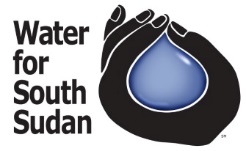 Location: St. Paul's Episcopal Church and ZoomMeeting Time: 5:15 pm—7:30pmAugust 23Board MeetingSeptember 27Board MeetingNovember 15Board MeetingDecember 20Board Annual MeetingFebruary 28Board MeetingApril 24Board MeetingMay 22Board Meeting (tentative)June 26End of Operating Season Board MeetingJulyNo Meetings